naziv rada na srpskom (01-naziv rada stil)NAZIV RADA NA ENGLESKOM  (01-naziv rada stil)uvod (Heading 1)Za pripremu rada koristite ovaj šablon. Sva podešavanja u tekstu se vrše isključivo korišćenjem stilova koji su predefinisani i nalaze se u zaglavlju Word programa za obradu teksta (u kartici Home). Snimljeni dokument je potrebno imenovati latiničnim pismom.Za podnaslov koristiti (Heading 2), a za dalje (Heading 3).Tekst se formatira tako što postavite kursor u određeni pasus, ili markirate tekst koji želite da dodijelite u odgovarajući stil i potom kliknete na odgovarajući stil u gornjem desnom uglu. Ovaj tekst je otkucan u (06-Tekst rada stil.) Rad treba biti napisan na engleskom, srpskom ili jezicima naroda Bosne i Hercegovine. Dužina rada je 4-10 stranica, formatiranih prema ovom uputstvu. U različito imenovanim stilovima sačuvana su sva neophodna podešavanja za formatiranje teksta, i selektovanjem određenog teksta (ili pozicioniranjem kursora unutar paragrafa za izmjenu) i odabirom odgovarajućeg stila se jednostavno može primjeniti mnoštvo unaprijed predefinisanih podešavanja.Najjednostavniji način za pripremu rada jeste korišćenje ovog uputstva za pisanje rada. Stilovi su imenovani na smislen način, te ih ne morate pamtiti, već se iz naziva stila jasno vidi kom dijelu teksta je namijenjen. Preporučuje se da rad bude napisan prema IMRaD formatu (Introduction, Methods, Results and Discussion).U uvodu pokazati poznavanje oblasti istraživanja. Vaš uvod treba da sadrži:Sažetak dosadašnjih istraživanja na temu (07-Lista nabrajanja stil),Vaša hipoteza ili istraživačka pitanja, problem i cilj istraživanja,Teorija (ako je relevantna),Uvod u oblast istraživanja i trenutna situacija.metodePoglavlje o metodama treba da pokaže da ste do svojih rezultata došli primjenom naučno priznatih metoda. Pored metode istraživanja, potrebno je navesti vrijeme i mjesto istraživanja, ograničenja u radu. Objasnite šta ste uradili i na koji način. Ovo poglavlje pokazuje kako ste došli do svojih rezultata.TabeleSve tabele trebaju biti označene arapskim brojevima. Naslove treba staviti iznad tabele i centrirati. Samo horizontalne linije bi trebalo koristiti unutar tabele, kako bi se lakše razlikovali naslovi kolona unutar tabele, a istovremeno i iznad i ispod tabele. Primjer koji se nalazi ispod može koristiti autorima. (09-Tabela stil)Table 1. Primjer tabele (08-Naziv tabele/slike stil)SlikeSlike (npr. dijagrami) i tabele trebaju biti u okviru teksta u odgovarajućoj poziciji (nije neophodno pozicionirati slike i tabele tamo gdje ste ih opisali u tekstu). Za formatiranje slika (npr. dijagrama) koristiti (10-Slika stil).Slike (u boji ili crno - bijele) trebaju biti dobrog kvaliteta, pogodnog za štampanje.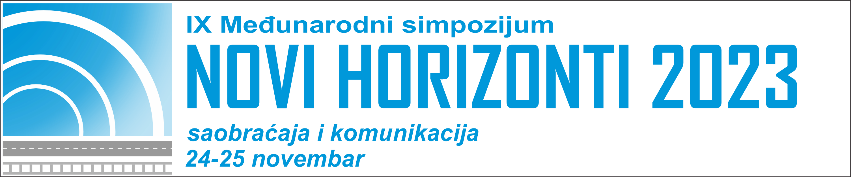 Slika 1. Logo VII Međunarodnog Simpozijuma Novi Horizonti (08-Naziv tabele/slike stil)JednačineFormule trebaju biti numerisane arapskim brojevima u zagradama, koristeći desno poravnanje. (11-Jednačina stil)	 	 (1)		(2)rezultatiRelativno veći dio vašeg rada trebate posvetiti svojim rezultatima (nalazi, podaci, empirijski dokazi). U ovom dijelu treba:Prezentovati nalaze,Objasniti i interpretirati (npr. razlike između različitih studija),Procijeniti i ocijeniti.Vaši rezultati = suština vašeg rada.diskusijaU ovom poglavlju diskutujete o rezultatima vašeg istraživanja:Da li je moguće generalizovati?Napraviti poređenja sa drugim istraživanjima.Postoje li alternativna objašnjenja?Dati tumačenje dobijenih rezultata.ZaključNA RAZMATRANJAPrikazati sljedeće:Koji su jaki, a koji slabi aspekti vašeg istraživanja?Sumirati najvažnije zaključke.Dati prijedlog mjera i preporuke (upotreba u praksi).Navesti smjernice za buduća istraživanja na navedenu temu.LiteraturaFusnote ne koristiti u radu. Citate u tekstu ne obilježavati fusnotama, već na kraju citata ili pri pozivanju na nečije djelo. Prilikom citiranja autora, njihova imena se pišu u originalu sa godinom objavljenog rada u zagradi (Chen, 2015) ili (Chen i Wang, 2015). Ukoliko se citira više od dva autora, tada se u tekstu pominje samo prvi uz skraćenicu: i dr. (Chen i dr., 2014). Zarezom se odvaja autor od godine izdanja, a tačka-zarezom (;) različiti autori različitih djela. Ako se navodi isti autor sa više radova u jednoj godini, tada se uz naredne radove dodaju abecedna slova pored godine (na primjer: 1998a, 1998b, itd.), pritom vodeći računa da i u literaturi budu označeni na isti način (uz godinu izdavanja treba da stoji i slovna oznaka - 1998a). Prilikom citiranja izvora sa interneta navodi se internet adresa i datum kada je tekst skinut sa mreže (http:/www...., 10.01.2018.). Na kraju rada dati popis literature prema abecednom redu. Koristiti APA stil za popis literature. Reference ne treba nabrajati ili numerisati. Koristiti stil (12-Literatura stil).Demir, E., Bektaş, T., & Laporte, G. (2014). A review of recent research on green road freight transportation. European Journal of Operational Research,237(3), 775-793.Mannering, F. L., & Bhat, C. R. (2014). Analytic methods in accident research: methodological frontier and future directions. Analytic Methods in Accident Research, 1, 1-22.Zadeh, L. A. (1965). Fuzzy sets. Information and control, 8(3), 338-353.NE NUMERISATI STRANICE RADAPrvi autora, Drugi autorb, Treći autorc (02-Ime i prezime stil)a Institucija, adresa, grad i poštanski broj, država, e-mail (03-Afilijacija stil)b Institucija, adresa, grad i poštanski broj, država, e-mailc Institucija, adresa, grad i poštanski broj, država, e-mailApstrakt: Apstrakt treba imati maksimalno 200 riječi i treba biti strukturisan koristeći sljedeće podnaslove: Ciljevi (navesti ciljeve istraživanja, “O čemu se radi u radu i zašto je to važno?”), Pristup (Koji pristup je korišćen prilikom prikupljanja podataka? Koje su glavne metode korišćene (npr. istraživanje, posmatranje, studija slučaja), Rezultati (navesti jasne i precizne ključne rezultate i zaključke) i Značaj rada ( ključni doprinos rada). (04-Apstrakt stil)Ključne riječi: Minimalno 3 i maksimalno 5 ključnih riječi, koje se ne nalaze u naslovu samog rada (05-Ključne riječi stil)Abstract: Abstract should be up to 200 words structured using following subheadings: Objectives (state the aims and objectives of the research, “What is it about and why is it important?”), Approach (Which approach was used to capture the practical/research evidence? What were the main methods (e.g. survey, observation, case study), Results (highlight the key results and conclusions) and Contribution (clearly state the key contribution of the paper). (04-Abstract style)Key words: 3 -5 key words or short phrases which are not contained in the title (05-Key words style)Primjer naslova koloneKolona A (t)Kolona B (T)Stavka 112Stavka 234Stavka 356